                                                                                                  ADAM SMITH [1723-1790]Adam Smith (5 juin 1723 - 17 juillet 1790) est un philosophe et économiste britannique des Lumières. Il est né en Grande-Bretagne,Kirkcaldy, Écosse.Il reste dans l’histoire comme le père des sciences économiques modernes, dont l'œuvre principale, La Richesse des nations, est un des textes fondateurs du libéralisme économique. 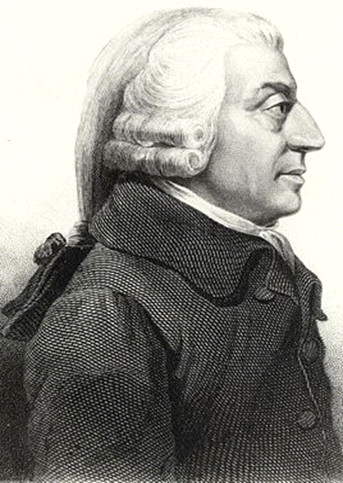 Je trouve des informations sur Internet:http://fr.wikipedia.org/wiki/Adam_Smith                                                                                 Μασέλη Ειρήνη                                                                                  Γ2 γυμνασιου                                                                                  2015-2016                                                                                 Projet en français